Obec Lično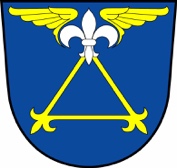 Lično č. p. 17, 517 35 LičnoKontakt: tel.:  494 384 204, mobil: 724 181 636, e-mail: obec@licno.cz, ID schránky: 5bxa9ehŽÁDOST o vrácení přeplatkuŽádám o vrácení přeplatku místního poplatku za provoz systému shromažďování, sběru, přepravy, třídění, využívání a odstraňování komunálních odpadůza rok..................,  v částce : ........................,z důvodu: 	a) ukončení trvalého pobytu ke dni 	              .............................................		b) úmrtí poplatníka – jméno:                            .............................................		     (v tomto případě žádá dědic; v případě více dědiců zvolený společný zmocněnec)Žádám, aby mi byl přeplatek:převeden do dalšího poplatkového roku	                                     vrácen v hotovosti na pokladně správce poplatku	c)   vrácen bezhotovostním převodem			      na účet číslo:    ...............................................					Žadatel:  ......................................nar:................					Adresa:  .............................................................              					   .............................................................	Dne ...........................................		Podpis:  ..............................................................